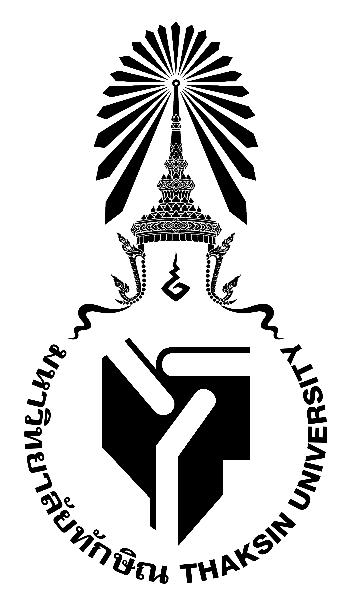 มคอ.3 รายละเอียดรายวิชา Course Specification รหัสวิชา 0314514 การประเมินเพื่อการเรียนรู้และประกันคุณภาพการศึกษา(Assessment for Learning and Educational Quality Assurance)รายวิชานี้เป็นส่วนหนึ่งของหลักสูตร ประกาศนียบัตรบัณฑิต สาขาวิชา วิชาชีพครู (หลักสูตรปรับปรุง  พ.ศ.2564)คณะศึกษาศาสตร์มหาวิทยาลัยทักษิณ         สารบัญ            หมวด									หน้าหมวดที่ 1	ข้อมูลทั่วไป							3หมวดที่ 2	จุดมุ่งหมายและวัตถุประสงค์					4หมวดที่ 3	ลักษณะและการดำเนินการ					5หมวดที่ 4	การพัฒนาผลการเรียนรู้ของนิสิต					5หมวดที่ 5	แผนการสอนและการประเมินผล				         10หมวดที่ 6	ทรัพยากรประกอบการเรียนการสอน			         13	          หมวดที่ 7         การประเมินและปรับปรุงการดำเนินการของรายวิชา	                   15      รายละเอียดของรายวิชาหมวดที่  1  ข้อมูลทั่วไปชื่อสถาบันอุดมศึกษา  มหาวิทยาลัยทักษิณวิทยาเขต/คณะ/ภาควิชา  วิทยาเขตสงขลา / คณะศึกษาศาสตร์1. รหัส ชื่อรายวิชา จำนวนหน่วยกิต และคำอธิบายรายวิชา 0314514	การประเมินเพื่อการเรียนรู้และประกันคุณภาพการศึกษา 		3(2-2-5)	Assessment for Learning and Educational Quality Assurance	แนวคิด หลักการ วิธีการวัดและประเมินผลการเรียนรู้ การสร้างและใช้เครื่องมือวัดและประเมินผลการเรียนรู้ผู้เรียนในการจัดการเรียนรู้ซึ่งสอดคล้องกับบริบทการเรียนรู้ที่หลากหลาย การนำผลการประเมินไปใช้ในการพัฒนาผู้เรียน  แนวคิดทฤษฏีเกี่ยวกับการประกันคุณภาพการศึกษา กฎหมายที่เกี่ยวข้องกับการประกันคุณภาพการศึกษาขั้นพื้นฐาน การประเมินเพื่อการประกันคุณภาพการศึกษา	Concepts, principles, methods and learning assessment, developing and utilizing assessment tools relevant to different learning contexts, using the results of assessment to develop learners; concepts, theories of educational assurance, laws relevant to basic education assurance, assessment for educational assurance2. จำนวนหน่วยกิต          3(2-2-5)           3 หน่วยกิต (บรรยาย 2 ชั่วโมง ปฏิบัติ 2 ชั่วโมง และ ศึกษาด้วยตนเอง 5 ชั่วโมง ต่อ สัปดาห์)2.  3. หลักสูตรและประเภทรายวิชา          หลักสูตรประกาศนียบัตรบัณฑิต ประเภทรายวิชาชีพครู4. อาจารย์ผู้รับผิดชอบรายวิชาและ อาจารย์ผู้สอน	ผู้รับผิดชอบรายวิชา รองศาสตราจารย์สุเทพ สันติวรานนท์ โทร. 086574067	อาจารย์ผู้สอนS401 รศ.สุเทพ สันติวรานนท์  รศ.ดร.เรวดี กระโหมวงศ์ ผศ.ดร.ณัชชา มหปุญญานนท์	S402 รศ.สุเทพ สันติวรานนท์ รศ.ดร.เรวดี กระโหมวงศ์ 	S403 รศ.สุเทพ สันติวรานนท์  ผศ. ดร. ณัชชา มหปุญญานนท์	S404 รศ.สุเทพ สันติวรานนท์  อ.ดร.วัลลยา  ธรรมอภิบาล อินทนิน5. ภาคการศึกษา/ชั้นปีที่เรียน	ภาคการศึกษา 1/25656. สถานที่เรียน	อาคารปฏิบัติการคณะศึกษาศาสตร์ S401(ส.13.00-17.10 น. ED414) S402(ส. 8.00-12.10 น. ED108) S403(ส.13.00-17.10 น. ED108) S404(อา 8.00-12.10 น. ED108)7.  วันที่จัดทำหรือปรับปรุงรายละเอียดของรายวิชาครั้งล่าสุด	4 มิถุนายน 2565หมวดที่  2  จุดมุ่งหมายและวัตถุประสงค์1. จุดมุ่งหมายของรายวิชา	เพื่อให้นิสิตเกิดการเรียนรู้/มีความสามารถ/สมรรถนะที่ต้องการด้านต่าง ๆ 		1.1 อธิบายแนวคิด หลักการ วิธีการวัดและประเมินผลการเรียนรู  แนวปฏิบัติในการวัดและประเมินผล การเรียนรูแนวใหมได 		1.2  เลือกเครื่องมือวัดและประเมินผลการเรียนรูไดอยางถูกตองและสอดคลองกับคุณลักษณะที่ตองการวัด 		1.3  ออกแบบและสรางเครื่องมือวัดและประเมินผลการเรียนรูในแบบตาง ๆ ได้อยางเปนระบบ  		1.4  ตรวจสอบคุณภาพของเครื่องมือวัดและประเมินผลการเรียนรูได 		1.5  แปลผลและใชผลการวัดและประเมินเพื่อพัฒนาผูเรียนและการจัดการเรียนรูได  		1.6  อธิบายแนวคิดและหลักการประกันคุณภาพการศึกษา กฎหมายและแนวปฏิบัติที่เกี่ยวของกับการ ประเมินและประกันคุณภาพการศึกษาระดับการศึกษาขั้นพื้นฐานได 		1.7  ออกแบบและนําเสนอแผนพัฒนาและโครงการเกี่ยวกับการประเมินเพื่อการประกันคุณภาพการศึกษา ได 		1.8  ประยุกตหลักการประเมินมาใชในการประกันคุณภาพการศึกษาและการนําผลการประเมินและ ประกันคุณภาพการศึกษามาใชเพื่อพัฒนาคุณภาพการจัดการศึกษาได	2. วัตถุประสงค์ของรายวิชาเพื่อบูรณาการ ความรู และทักษะเชิงวิชาการดานการวัดผล การประเมิน และการประกันคุณภาพการศึกษา เพื่อพัฒนาการศึกษาและใหเปนไปตามมาตรฐานวิชาชีพครู ในมาตรฐานความรูที่ 2 ความรูและศาสตรการสอน ที่ปรับปรุงใหมในป พ.ศ.2564 หมวดที่  3  ลักษณะการดำเนินการ1.  จำนวนชั่วโมงที่ใช้ต่อภาคการศึกษา2.  จำนวนชั่วโมงต่อสัปดาห์ที่ และช่องทางในการให้คำปรึกษาแนะนำทางวิชาการแก่นิสิตเป็นรายบุคคล	10 ชั่วโมงต่อสัปดาห์ (วัน จันทร์ – ศุกร์ วันละ 2 ชั่วโมง) ช่องทาง Facebook  Lineหมวดที่ 4 การพัฒนาผลการเรียนรู้ของนิสิต1. แผนที่การกระจายความรับผิดชอบ 2. วิธีสอน การประเมินผลตามผลการเรียนรู้หมวดที่  5  แผนการสอนและการประเมินผล1.แผนการสอน   	2 . แผนการประเมินผลการเรียนรู้หมวดที่ 6 ทรัพยากรประกอบการเรียนการสอน1.  ตำรา เอกสารหลัก และข้อมูลสำคัญโกวิท  ประวาลพฤกษ์  และสมศักดิ์  สินธุระเวชญ์ (2523)  การประเมินในชั้นเรียน.  กรุงเทพฯ : ไทยวัฒนาพานิช.พิชิต  ฤทธิ์จรูญ.  (2545)  หลักการวัดและประเมินผลการศึกษา.  (พิมพ์ครั้งที่ 2)  กรุงเทพฯ : เฮ้า ออฟ เคอร์มีสท์วิรัช  วรรณรัตน์. (2539)  การวัดและประเมินผลการศึกษา.  กรุงเทพฯ : สำนักทดสอบทางการศึกษาและจิตวิทยา  มหาวิทยาลัยศรีนครินทรวิโรฒ ประสานมิตรสมนึก  ภัททิยธนี. (2555) การวัดผลการศึกษา. (พิมพ์ครั้งที่ 8)  กาฬสินธุ์ : ประสานการพิมพ์กระทรวงศึกษาธิการ, กรมวิชาการ. (2544). การประกันคุณภาพการศึกษาภายในสถานศึกษา. กรุงเทพฯ : สำนักงานทดสอบทางการศึกษา.กระทรวงศึกษาธิการ. (2549). แนวทางการประกันคุณภาพการศึกษาภายในสถานศึกษา. กรุงเทพฯ : โรงพิมพ์ชุมนุมสหกรณ์การเกษตรแห่งชาติประเทศไทย จำกัด.จำรัส นองมาก. (2544). ปฏิบัติการประกันคุณภาพการศึกษา. กรุงเทพฯ : SUNPRINTING.รุ่ง แก้วแดง. (2545). ประกันคุณภาพการศึกษา : ทุกคนทำได้ ไม่ยาก. กรุงเทพฯ : วัฒนาพานิช.เรวดี  กระโหมวงศ์. (2564). การประกันคุณภาพ. สงขลา : มหาวิทยาลัยทักษิณสมคิด พรมจุ้ย และสุพักตร์ พิบูลย์. (2544). การประกันคุณภาพภาพในสถานศึกษา. นนทบุรี : มหาวิทยาลัยสุโขทัยธรรมาธิราช.สำนักงานคณะกรรมการการศึกษาแห่งชาติ. (2543). แนวทางการประกันคุณภาพการศึกษาภายใน : เพื่อพร้อมรับการประเมินภายนอก. กรุงเทพฯ : บริษัทพิมพ์ดี จำกัด.สำนักงานรับรองมาตรฐานและประเมินคุณภาพการศึกษา (องค์การหาชน). ม.ป.ป. การประกันคุณภาพการศึกษา (เอกสารแผ่นพับ). กรุงเทพฯ : สมศ.Ebel.Robert L. (1979)  Essential of Educational Measurement. 3rd ed. Englewood Cliffs , New Jerseey : Prentice – Hall.Gronlund , N.E. (1993). How to make Achievement Tests and Assessment. 5th ed. Boston : Allyn and BaconGronlund , N.E. and R.L.Linn. (1990) Measurement and Evaluation in Teaching. 6th ed. New York : Macmillan.Kubizyn, Tom and Gary Borich (1990). Educational Testing and Measurement.. 3rd ed. Illinois : Foreman and company. Mehrens , William A., and Irvin J. Lehman. (1973)   Measurement and Evaluation and Psychology. New York : Rinenart and Winston 2.  เอกสารและข้อมูลสำคัญชวาล  แพรัตกุล (2520)  เทคนิคการเขียนข้อสอบ.  กรุงเทพฯ : โรงพิมพ์คุรุสภาลาดพร้าว.ชูศักดิ์  ขัมภลิขิต (2525)  “เทคนิคการเขียนข้อสอบ”  ใน เอกสารประกอบการประชุมสัมมนาระดับชาติว่าด้วยการพัฒนาแบบทดสอบ  ครั้งที่  2.  กรุงเทพฯ : กรมวิชาการ.เยาวดี  วิบูลย์ศรี.  (2540) การวัดและการสร้างแบบทดสอบวัดผลสัมฤทธิ์. กรุงเทพฯ : จุฬาลงกรณ์มหาวิทยาลัยสงบ  ลักษณะ.  “การกำหนดลักษณะเฉพาะของข้อสอบ” ใน โครงการประชุมปฏิบัติการเพื่อปรับปรุงและส่งเสริมคุณภาพการวัดผลและประเมินผลการศึกษา  ระดับมัธยมศึกษาตอนปลาย. หน้า 1-14  สำนักทดสอบทางการศึกษา  กรมวิชาการ ม.ป.ป.ณัฐพล  ชุมวรฐายี. (2545). บันใดสู่การประกันคุณภาพการศึกษา การบริหารจัดการคุณภาพในโรงเรียนเพื่อการประเมินภายใน. กรุงเทพฯ : บุ๊คพอยท์.สมศักดิ์ สินธุระเวชญ์. (2541, พฤษภาคม). “การประกันคุณภาพการศึกษา” วารสารวิชาการ. 1(4) : 30 – 36. ____. (2541, ธันวาคม) “การประกันคุณภาพการศึกษา,” วารสารวิชาการ. 1(12) : 24 – 36.____. (2542) “การประกันคุณภาพการศึกษาของสถานศึกษาใหม่ภายในมุ่งสู่คุณภาพการศึกษา.” หน้า 153 – 156.  กรุงเทพฯ : วัฒนาพานิช.____. (2542) “หลักการแนวคิดและรอบการประเมินคุณภาพการศึกษาภายในมุ่งสู่คุณภาพการศึกษา.” หน้า 149 – 152. กรุงเทพฯ : วัฒนาพานิช.____. (2542) “การบริหารคุณภาพการศึกษาภายในมุ่งสู่คุณภาพการศึกษา.” หน้า 183 – 212.  วารสารวิชาการ. กรุงเทฯ : วัฒนาพานิช.สำนักงานคณะกรรมการการประถมศึกษา. (2546). รายงานการวิจัยปฏิบัติการพัฒนาระบบประกันคุณภาพภายในสถานศึกษา. กรุงเทพฯ : โรงพิมพ์องค์การรับส่งสินค้าและพัสดุภัณฑ์.สำนักงานคณะกรรมการข้าราชการพลเรือน(กพ.). (2545). การบริหารมุ่งผลสัมฤทธิ์. [Online] แหล่งที่มา http://www.rbm.ocsc.go.th.frontend.system/system_ mean.asp. [25 พฤษภาคม 2548]อภัย ประกอบผล. (2548). การประกันคุณภาพ : จากทฤษฎีสู่การปฏิบัติ [Online]. สืบค้นจาก :http://www.snamcn.lib.su.ac.th กรุงเทพฯ : สมศ.อมรวิชช์ นาครทรรพ. ในกระแสแห่งคุณภาพ รายงานวิจัยเพื่อศึกษาแนวทางการประกันคุณภาพการศึกษาระดับอุดมศึกษาของนานาประเทศโดยทุนสนับสนุนของสำนักงานคณะกรรมการการศึกษาแห่งชาติ. กรุงเทพฯ : ที.พี.พริ๊นท์, 2541.3.  เอกสารและข้อมูลแนะนำ		http://www.edu.tsu.ac.th/major/eva		http://www.watpon.comhttp://www.onesqa.or.th/th/index.phpหมวดที่  7  การประเมินและปรับปรุงการดำเนินการของรายวิชาบรรยายสอนเสริมการฝึกปฏิบัติ/การฝึกงานภาคสนามการศึกษาด้วยตนเองจำนวนชั่วโมงต่อสัปดาห์ x 15 สัปดาห์         30 ชั่วโมงจำนวนชั่วโมงต่อสัปดาห์ x 15 สัปดาห์         30 ชั่วโมงจำนวนชั่วโมงต่อสัปดาห์ x 15 สัปดาห์จำนวนชั่วโมงต่อสัปดาห์ x 15 สัปดาห์         75  ชั่วโมงรายวิชา1. ด้านคุณธรรม จริยธรรม1. ด้านคุณธรรม จริยธรรม1. ด้านคุณธรรม จริยธรรม2. ด้านความรู้2. ด้านความรู้2. ด้านความรู้3. ด้านทักษะทางปัญญา3. ด้านทักษะทางปัญญา3. ด้านทักษะทางปัญญา4. ด้านทักษะความสัมพันธ์ระหว่างบุคคลและความรับผิดชอบ4. ด้านทักษะความสัมพันธ์ระหว่างบุคคลและความรับผิดชอบ5.ด้านทักษะการวิเคราะห์เชิงตัวเลขการสื่อสารและเทคโนโลยีสารสนเทศ5.ด้านทักษะการวิเคราะห์เชิงตัวเลขการสื่อสารและเทคโนโลยีสารสนเทศ5.ด้านทักษะการวิเคราะห์เชิงตัวเลขการสื่อสารและเทคโนโลยีสารสนเทศ5.ด้านทักษะการวิเคราะห์เชิงตัวเลขการสื่อสารและเทคโนโลยีสารสนเทศ6.วิธีวิทยาการจัดการเรียนรู้และบูรณาการอัตลักษณ์6.วิธีวิทยาการจัดการเรียนรู้และบูรณาการอัตลักษณ์รายวิชา1.11.21.32.12.22.33.13.23.34.14.25.15.25.35.46.16.2หมวดวิชาความรู้วิชาชีพครู0314514 การประเมินเพื่อการเรียนรู้และประกันคุณภาพการศึกษา ผลการเรียนรู้ ผลการเรียนรู้วิธีการสอนวิธีการประเมินผล1. ด้านคุณธรรม จริยธรรม1. ด้านคุณธรรม จริยธรรม1.1	ปฏิบัติตนตามจรรยาบรรณวิชาชีพด้วยจิตวิญญาณความเป็นครู ประพฤติตนอยู่ในศีลธรรมอันดี มีความรับผิดชอบ ซื่อสัตย์ต่องานที่ได้รับมอบหมาย พัฒนาตนเองอย่างต่อเนื่อง เป็นแบบอย่างที่ดีแก่ศิษย์ได้ เป็นที่ยอมรับและนับถือของบุคคล ชุมชนและสังคม1.การมอบหมายงานใหนิสิตทํางาน เดี่ยวและงานกลุม เพื่อนิสิตจะได เรียนรูการวางแผนการทํางาน  การ แลกเปลี่ยนความคิดเห็น  มีการ คนควาขอมูล และมีความสามัคคี   2. สอดแทรกเรื่องราวตางๆ เกี่ยวกับการมีจริยธรรม จิต สาธารณะ การมีสวนรวมตอสังคม การชวยเหลือสังคม การมีสัมมา คารวะ เพื่อปลูกฝงใหนิสติมีความ รับผิดชอบ  และมีน้ำใจชวยเหลือ ผูอื่น 1.อาจารย์ประเมินผลจากการ สังเกตพฤติกรรมการแสดงออก ของนิสิต เชน การตรงเวลาในการ เข้าชั้นเรียน การสงงานตาม กําหนดระยะเวลาที่มอบหมาย และการรวมกิจกรรม  2. นิสิตประเมินผลการเรียนรูด้านคุณธรรม จริยธรรมดวยตนเอง ก่อนและหลังการเรียน 1.2	เอาใจใส่ เข้าใจความแตกต่างระหว่างบุคคล สร้างความเสมอภาคในการเรียนรู้ของผู้เรียน และให้คุณค่าต่อความหลากหลายของผู้เรียนในสังคมพหุวัฒนธรรม1.การมอบหมายงานใหนิสิตทํางาน เดี่ยวและงานกลุม เพื่อนิสิตจะได เรียนรูการวางแผนการทํางาน  การ แลกเปลี่ยนความคิดเห็น  มีการ คนควาขอมูล และมีความสามัคคี   2. สอดแทรกเรื่องราวตางๆ เกี่ยวกับการมีจริยธรรม จิต สาธารณะ การมีสวนรวมตอสังคม การชวยเหลือสังคม การมีสัมมา คารวะ เพื่อปลูกฝงใหนิสติมีความ รับผิดชอบ  และมีน้ำใจชวยเหลือ ผูอื่น 1.อาจารย์ประเมินผลจากการ สังเกตพฤติกรรมการแสดงออก ของนิสิต เชน การตรงเวลาในการ เข้าชั้นเรียน การสงงานตาม กําหนดระยะเวลาที่มอบหมาย และการรวมกิจกรรม  2. นิสิตประเมินผลการเรียนรูด้านคุณธรรม จริยธรรมดวยตนเอง ก่อนและหลังการเรียน 1.3	สามารถจัดการและคิดแก้ปัญหาทางคุณธรรมจริยธรรมด้วยความถูกต้อง เหมาะสม ทั้งในการฝึกปฏิบัติงานครู การปฏิบัติการสอน และการทำงานร่วมกับคนในชุมชนโดยเชื่อมโยงกับสิทธิและหน้าที่ความเป็นพลเมืองที่เข้มแข็ง1.การมอบหมายงานใหนิสิตทํางาน เดี่ยวและงานกลุม เพื่อนิสิตจะได เรียนรูการวางแผนการทํางาน  การ แลกเปลี่ยนความคิดเห็น  มีการ คนควาขอมูล และมีความสามัคคี   2. สอดแทรกเรื่องราวตางๆ เกี่ยวกับการมีจริยธรรม จิต สาธารณะ การมีสวนรวมตอสังคม การชวยเหลือสังคม การมีสัมมา คารวะ เพื่อปลูกฝงใหนิสติมีความ รับผิดชอบ  และมีน้ำใจชวยเหลือ ผูอื่น 1.อาจารย์ประเมินผลจากการ สังเกตพฤติกรรมการแสดงออก ของนิสิต เชน การตรงเวลาในการ เข้าชั้นเรียน การสงงานตาม กําหนดระยะเวลาที่มอบหมาย และการรวมกิจกรรม  2. นิสิตประเมินผลการเรียนรูด้านคุณธรรม จริยธรรมดวยตนเอง ก่อนและหลังการเรียน 2. ด้านความรู้2. ด้านความรู้2.1	วิเคราะห์ความรู้เนื้อหาวิชาที่สอน วิทยาการความรู้สมัยใหม่ โดยบูรณาการกับวิชาชีพครู ใช้องค์ความรู้เกี่ยวกับหลักสูตร การจัดการเรียนรู้ จิตวิทยาสำหรับครูจิตวิทยาพัฒนาการ จิตวิทยาการเรียนรู้ ในการวิเคราะห์ แก้ปัญหาและพัฒนาผู้เรียนที่มีความแตกต่างระหว่างบุคคลได้เหมาะสมกับบริบทการจัดการเรียนรู้ และเท่าทันการเปลี่ยนแปลงของสังคมและบริบทโลก1. การใหภาพรวมความรูกอนเขาสู เนื้อหา การเชื่อมโยงความรู้ใหมกับความรูเดิมหรือความรูจาก ศาสตรที่เกี่ยวของ และการสรุป ความรูใหมหลังจบบทเรียน โดย เลือกใชวิธีการสอนที่เหมาะสมกับเนื้อหา 2.การใชวิธีจัดการเรียนรูที่เนนผูเรียนเปนสําคัญอยางหลากหลายที่ เหมาะสมตามเนื้อหาสาระ และ จุดมุงหมายในการเรียนรู เพื่อการ เรียนรูทั้งองคความรูและทักษะ กระบวนการเรียนรู ที่เนนหลักการ ทางทฤษฎี และประยุกตใชทาง ปฏิบัติในบริบทจริง 3. การเรียนรูจากสื่อและแหลง เรียนรูที่หลากหลายทั้งในและนอกหองเรียน โดยคํานึงถึงทั้ง การเปลี่ยนแปลงทางเทคโนโลยี และการคงไวซึ่งภูมิปญญาที่ทรงคุณคา 4. การเรียนรูจากสถานการณจริงในการปฏิบัติงานในวิชาชีพ1. อาจารยประเมินดวยการ ทดสอบและประเมินตามสภาพจริง 2. อาจารยประเมินความเข้าใจของนิสิตจากการสะท้อนความคิด ในรูปแบบตาง ๆ เชน การ นําเสนอปากเปลา การตรวจผลงาน การแสดงออกระหวางการทํากิจกรรมการเรียนรู  เปนตน2.2	ออกแบบหลักสูตร แผนการจัดการเรียนรู้โดยใช้ความรู้เกี่ยวกับจิตวิทยาและการจัดการชั้นเรียน สื่อและเทคโนโลยี การวัดและประเมินผล และปฏิบัติการจัดการเรียนรู้ในสถานการณ์จำลองและสถานการณ์จริงได้สอดคล้องกับบริบทการเรียนรู้ที่หลากหลายในวิชาชีพ1. การใหภาพรวมความรูกอนเขาสู เนื้อหา การเชื่อมโยงความรู้ใหมกับความรูเดิมหรือความรูจาก ศาสตรที่เกี่ยวของ และการสรุป ความรูใหมหลังจบบทเรียน โดย เลือกใชวิธีการสอนที่เหมาะสมกับเนื้อหา 2.การใชวิธีจัดการเรียนรูที่เนนผูเรียนเปนสําคัญอยางหลากหลายที่ เหมาะสมตามเนื้อหาสาระ และ จุดมุงหมายในการเรียนรู เพื่อการ เรียนรูทั้งองคความรูและทักษะ กระบวนการเรียนรู ที่เนนหลักการ ทางทฤษฎี และประยุกตใชทาง ปฏิบัติในบริบทจริง 3. การเรียนรูจากสื่อและแหลง เรียนรูที่หลากหลายทั้งในและนอกหองเรียน โดยคํานึงถึงทั้ง การเปลี่ยนแปลงทางเทคโนโลยี และการคงไวซึ่งภูมิปญญาที่ทรงคุณคา 4. การเรียนรูจากสถานการณจริงในการปฏิบัติงานในวิชาชีพ1. อาจารยประเมินดวยการ ทดสอบและประเมินตามสภาพจริง 2. อาจารยประเมินความเข้าใจของนิสิตจากการสะท้อนความคิด ในรูปแบบตาง ๆ เชน การ นําเสนอปากเปลา การตรวจผลงาน การแสดงออกระหวางการทํากิจกรรมการเรียนรู  เปนตน2.3	บูรณาการแนวคิดปรัชญาของเศรษฐกิจพอเพียง ศาสตร์พระราชา องค์ความรู้เกี่ยวกับชุมชนในการปฏิบัติจริงบนฐานการบูรณาการข้ามศาสตร์1. การใหภาพรวมความรูกอนเขาสู เนื้อหา การเชื่อมโยงความรู้ใหมกับความรูเดิมหรือความรูจาก ศาสตรที่เกี่ยวของ และการสรุป ความรูใหมหลังจบบทเรียน โดย เลือกใชวิธีการสอนที่เหมาะสมกับเนื้อหา 2.การใชวิธีจัดการเรียนรูที่เนนผูเรียนเปนสําคัญอยางหลากหลายที่ เหมาะสมตามเนื้อหาสาระ และ จุดมุงหมายในการเรียนรู เพื่อการ เรียนรูทั้งองคความรูและทักษะ กระบวนการเรียนรู ที่เนนหลักการ ทางทฤษฎี และประยุกตใชทาง ปฏิบัติในบริบทจริง 3. การเรียนรูจากสื่อและแหลง เรียนรูที่หลากหลายทั้งในและนอกหองเรียน โดยคํานึงถึงทั้ง การเปลี่ยนแปลงทางเทคโนโลยี และการคงไวซึ่งภูมิปญญาที่ทรงคุณคา 4. การเรียนรูจากสถานการณจริงในการปฏิบัติงานในวิชาชีพ1. อาจารยประเมินดวยการ ทดสอบและประเมินตามสภาพจริง 2. อาจารยประเมินความเข้าใจของนิสิตจากการสะท้อนความคิด ในรูปแบบตาง ๆ เชน การ นําเสนอปากเปลา การตรวจผลงาน การแสดงออกระหวางการทํากิจกรรมการเรียนรู  เปนตน3. ด้านทักษะทางปัญญา3. ด้านทักษะทางปัญญา3.1	แสดงออกถึงความมีวินัย ความรับผิดชอบในการพัฒนาตนเองให้เป็นพลเมืองที่เข้มแข็งภายใต้การเปลี่ยนแปลงของสังคมอย่างมีภาวะผู้นำทางวิชาการและวิชาชีพ1. การเรียนรูที่เนนนิสิตเปนสําคัญ ดวยวิธีการที่หลากหลายตามบริบท ของเนื้อหา และจุดมุงหมายการเรียนรู  รวมทั้งการเรียนรูจากการ ปฏิบัติในบริบทจริง2. การเรียนรูจากสื่อและแหลง เรียนรูที่หลากหลายเนนการสืบคน โดยใชเทคโนโลยีและสารสนเทศ การสรุป วิเคราะห สังเคราะหองค ความรูและการออกแบบนําเสนอ งานเพื่อสรุปองคความรูดวย กระบวนการคิดที่หลากหลาย 3. การเรียนรูจากสถานการณจริง ผานการฝกปฏิบัติ การคิดวิเคราะห การสังเคราะห และออกแบบการวัด และประเมินผลการเรียนรู  4. การเรียนรูโดยใชปญหาหรือการ วิจัยเปนฐาน เน้นการคิดวิเคราะห  ประเมินคา การคิดสังเคราะห ผ่านกิจกรรมในการศึกษารายวิชา1) อาจารยประเมินทักษะทาง ปญญาโดยการทดสอบที่เนนการคิดระดับสูงทั้งการสอบยอย ระหว่างเรียน การทดสอบกลางภาค และทดสอบปลายภาค การศึกษา   2) นิสิตประเมินทักษะทางปญญาของตนเองกอนเรียนและหลังเรียน 3) อาจารยประเมินทักษะทางปญญาของนิสิตผานผลการปฏิบัติงาน ไดแก การนําเสนอปากเปลา การทําวิจัย  รายงานการวิจัย  การตรวจผลงาน การปฏิบัติงาน3.2	สร้างและใช้เครื่องมือวัดและประเมินผลการเรียนรู้เพื่อพัฒนาผู้เรียนในการจัดการเรียนรู้ การวิจัยในชั้นเรียน และการประเมินเพื่อการประกันคุณภาพการศึกษา1. การเรียนรูที่เนนนิสิตเปนสําคัญ ดวยวิธีการที่หลากหลายตามบริบท ของเนื้อหา และจุดมุงหมายการเรียนรู  รวมทั้งการเรียนรูจากการ ปฏิบัติในบริบทจริง2. การเรียนรูจากสื่อและแหลง เรียนรูที่หลากหลายเนนการสืบคน โดยใชเทคโนโลยีและสารสนเทศ การสรุป วิเคราะห สังเคราะหองค ความรูและการออกแบบนําเสนอ งานเพื่อสรุปองคความรูดวย กระบวนการคิดที่หลากหลาย 3. การเรียนรูจากสถานการณจริง ผานการฝกปฏิบัติ การคิดวิเคราะห การสังเคราะห และออกแบบการวัด และประเมินผลการเรียนรู  4. การเรียนรูโดยใชปญหาหรือการ วิจัยเปนฐาน เน้นการคิดวิเคราะห  ประเมินคา การคิดสังเคราะห ผ่านกิจกรรมในการศึกษารายวิชา1) อาจารยประเมินทักษะทาง ปญญาโดยการทดสอบที่เนนการคิดระดับสูงทั้งการสอบยอย ระหว่างเรียน การทดสอบกลางภาค และทดสอบปลายภาค การศึกษา   2) นิสิตประเมินทักษะทางปญญาของตนเองกอนเรียนและหลังเรียน 3) อาจารยประเมินทักษะทางปญญาของนิสิตผานผลการปฏิบัติงาน ไดแก การนําเสนอปากเปลา การทําวิจัย  รายงานการวิจัย  การตรวจผลงาน การปฏิบัติงาน3.3	ใช้วิจัยเป็นฐานในการพัฒนาผู้เรียนให้เกิดปัญญา มีทักษะที่จำเป็นในศตวรรษที่ 21 เพื่อเป็นผู้สร้างหรือร่วมสร้างนวัตกรรม และพัฒนาความเชี่ยวชาญในวิชาชีพ โดยประยุกต์ใช้ในการปฏิบัติงานและพัฒนานวัตกรรมได้อย่างสร้างสรรค์1. การเรียนรูที่เนนนิสิตเปนสําคัญ ดวยวิธีการที่หลากหลายตามบริบท ของเนื้อหา และจุดมุงหมายการเรียนรู  รวมทั้งการเรียนรูจากการ ปฏิบัติในบริบทจริง2. การเรียนรูจากสื่อและแหลง เรียนรูที่หลากหลายเนนการสืบคน โดยใชเทคโนโลยีและสารสนเทศ การสรุป วิเคราะห สังเคราะหองค ความรูและการออกแบบนําเสนอ งานเพื่อสรุปองคความรูดวย กระบวนการคิดที่หลากหลาย 3. การเรียนรูจากสถานการณจริง ผานการฝกปฏิบัติ การคิดวิเคราะห การสังเคราะห และออกแบบการวัด และประเมินผลการเรียนรู  4. การเรียนรูโดยใชปญหาหรือการ วิจัยเปนฐาน เน้นการคิดวิเคราะห  ประเมินคา การคิดสังเคราะห ผ่านกิจกรรมในการศึกษารายวิชา1) อาจารยประเมินทักษะทาง ปญญาโดยการทดสอบที่เนนการคิดระดับสูงทั้งการสอบยอย ระหว่างเรียน การทดสอบกลางภาค และทดสอบปลายภาค การศึกษา   2) นิสิตประเมินทักษะทางปญญาของตนเองกอนเรียนและหลังเรียน 3) อาจารยประเมินทักษะทางปญญาของนิสิตผานผลการปฏิบัติงาน ไดแก การนําเสนอปากเปลา การทําวิจัย  รายงานการวิจัย  การตรวจผลงาน การปฏิบัติงาน4. ทักษะความสัมพันธ์ระหว่างบุคคลและความรับผิดชอบ4. ทักษะความสัมพันธ์ระหว่างบุคคลและความรับผิดชอบ4.1	วิเคราะห์กระบวนทัศน์การทำงานของครูกับชุมชนและสร้างความสัมพันธ์กับชุมชนเพื่อพัฒนาตนเองและผู้เรียนให้เห็นคุณค่าตนเองและผู้อื่นในการอยู่ร่วมกันบนพื้นฐานความแตกต่างทางวัฒนธรรม และนำไปสู่การสร้างเครือข่ายความร่วมมือระหว่างครู นักเรียน ผู้ปกครอง และชุมชน1.การเรียนรูผานประสบการณ ตรงจากการทํางานรวมกับผูอื่นใน ลักษณะกิจกรรมคู และกิจกรรม กลุมเพื่อฝกทักษะกระบวนการกลุ่ม ฝกความรับผิดชอบ และการ ยอมรับในความแตกตางในการ เรียนรูรายวิชาที่ศึกษาในชั้นเรียน 2. การเรียนรูผานกิจกรรมสะทอน ความคิด ความรูสึกรวมกับผูอื่น 3. การเรียนรูผานประสบการณตรง1. อาจารยประเมินจากพฤติกรรม และการแสดงออกของนิสิตในการ ทํากิจกรรมกลุมในชั้นเรียน และ สังเกตจากพฤติกรรมที่แสดงออก ในการรวมกิจกรรมตาง ๆ 2. นิสิตประเมินตนเองโดยใช้แบบประเมินกระบวนการกลุม4.2	บูรณาการศาสตร์ความรู้วิชาการ วิชาชีพครูกับความรู้ชุมชน เพื่อปฏิบัติงานในหน้าที่ครูพัฒนาผู้เรียนและการอยู่ร่วมกันบนพื้นฐานความแตกต่างทางวัฒนธรรม วิถีชีวิต และสังคม โดยใช้ทักษะการคิดที่จำเป็นต่อการเป็นผู้นำในการสร้างชุมชนการเรียนรู้เชิงวิชาชีพ (PLC)1.การเรียนรูผานประสบการณ ตรงจากการทํางานรวมกับผูอื่นใน ลักษณะกิจกรรมคู และกิจกรรม กลุมเพื่อฝกทักษะกระบวนการกลุ่ม ฝกความรับผิดชอบ และการ ยอมรับในความแตกตางในการ เรียนรูรายวิชาที่ศึกษาในชั้นเรียน 2. การเรียนรูผานกิจกรรมสะทอน ความคิด ความรูสึกรวมกับผูอื่น 3. การเรียนรูผานประสบการณตรง1. อาจารยประเมินจากพฤติกรรม และการแสดงออกของนิสิตในการ ทํากิจกรรมกลุมในชั้นเรียน และ สังเกตจากพฤติกรรมที่แสดงออก ในการรวมกิจกรรมตาง ๆ 2. นิสิตประเมินตนเองโดยใช้แบบประเมินกระบวนการกลุม5. ด้านทักษะการวิเคราะห์เชิงตัวเลข การสื่อสาร และการใช้เทคโนโลยีสารสนเทศ5. ด้านทักษะการวิเคราะห์เชิงตัวเลข การสื่อสาร และการใช้เทคโนโลยีสารสนเทศ5.1	วิเคราะห์ข้อมูลสถิติ สังเคราะห์ข้อมูลเชิงปริมาณ และเชิงคุณภาพเพื่อเข้าใจองค์ความรู้ หรือประเด็นปัญหาทางการศึกษาได้อย่างรวดเร็ว ถูกต้อง และประเมินข้อมูลสารสนเทศจากแหล่งข้อมูลที่หลากหลาย ได้อย่างเท่าทันการเปลี่ยนแปลงในสังคมดิจิทัล1. การเรียนรูจากประสบการณ์ตรง โดยใชสื่อเทคโนโลยี โปรแกรม คอมพิวเตอร และการสื่อสารแบบ ออนไลนในกิจกรรมการเรียนรู 2. การเรียนรูจากตนแบบในการใช เทคโนโลยีในการสืบคน และสื่อสาร เชน จากผู้สอน เพื่อน วิทยากร ผูเชี่ยวชาญ 1. อาจารยประเมินจากเทคนิค การนําเสนอผลงาน 2.  อาจารยสังเกตพฤติกรรมการใชเทคโนโลยีระหวางการเรียนการสอน 3.  นิสิตสะทอนความรู ความเขาใจ ความคิดเห็นผ่านเทคโนโลยีในรูปแบบตาง ๆ5.2	ใช้ภาษาไทยและภาษาอังกฤษเพื่อการสื่อสารกับผู้เรียน บุคคลและกลุ่มผู้เกี่ยวข้องด้วยวิธีการพูด การเขียน และการนำเสนอด้วยรูปแบบต่าง ๆ โดยใช้เทคโนโลยีและนวัตกรรมที่เหมาะสม1. การเรียนรูจากประสบการณ์ตรง โดยใชสื่อเทคโนโลยี โปรแกรม คอมพิวเตอร และการสื่อสารแบบ ออนไลนในกิจกรรมการเรียนรู 2. การเรียนรูจากตนแบบในการใช เทคโนโลยีในการสืบคน และสื่อสาร เชน จากผู้สอน เพื่อน วิทยากร ผูเชี่ยวชาญ 1. อาจารยประเมินจากเทคนิค การนําเสนอผลงาน 2.  อาจารยสังเกตพฤติกรรมการใชเทคโนโลยีระหวางการเรียนการสอน 3.  นิสิตสะทอนความรู ความเขาใจ ความคิดเห็นผ่านเทคโนโลยีในรูปแบบตาง ๆ5.3	ใช้เทคโนโลยีสารสนเทศ โปรแกรมสำเร็จรูปที่จำเป็นสำหรับการเรียนรู้ การทำงาน การประชุม การจัดการและสืบค้นข้อมูลสารสนเทศโดยตระหนักถึงการละเมิดลิขสิทธิ์การลอกเลียนผลงาน และสามารถรับส่งข้อมูลสารสนเทศโดยใช้ดุลยพินิจที่ดี1. การเรียนรูจากประสบการณ์ตรง โดยใชสื่อเทคโนโลยี โปรแกรม คอมพิวเตอร และการสื่อสารแบบ ออนไลนในกิจกรรมการเรียนรู 2. การเรียนรูจากตนแบบในการใช เทคโนโลยีในการสืบคน และสื่อสาร เชน จากผู้สอน เพื่อน วิทยากร ผูเชี่ยวชาญ 1. อาจารยประเมินจากเทคนิค การนําเสนอผลงาน 2.  อาจารยสังเกตพฤติกรรมการใชเทคโนโลยีระหวางการเรียนการสอน 3.  นิสิตสะทอนความรู ความเขาใจ ความคิดเห็นผ่านเทคโนโลยีในรูปแบบตาง ๆ5.4	ใช้เทคโนโลยีดิจิทัลเพื่อการศึกษาค้นคว้า และการพัฒนานวัตกรรมการเรียนรู้ การบูรณาการกับหลักปรัชญาเศรษฐกิจพอเพียง ภาษา และศาสตร์อื่นได้อย่างรู้เท่าทันการเปลี่ยนแปลงของบริบทโลกและสังคม1. การเรียนรูจากประสบการณ์ตรง โดยใชสื่อเทคโนโลยี โปรแกรม คอมพิวเตอร และการสื่อสารแบบ ออนไลนในกิจกรรมการเรียนรู 2. การเรียนรูจากตนแบบในการใช เทคโนโลยีในการสืบคน และสื่อสาร เชน จากผู้สอน เพื่อน วิทยากร ผูเชี่ยวชาญ 1. อาจารยประเมินจากเทคนิค การนําเสนอผลงาน 2.  อาจารยสังเกตพฤติกรรมการใชเทคโนโลยีระหวางการเรียนการสอน 3.  นิสิตสะทอนความรู ความเขาใจ ความคิดเห็นผ่านเทคโนโลยีในรูปแบบตาง ๆ6.วิธีวิทยาการจัดการเรียนรู้และบูรณาการอัตลักษณ์6.วิธีวิทยาการจัดการเรียนรู้และบูรณาการอัตลักษณ์6.1	แสดงสมรรถนะในการปฏิบัติการสอน ใช้ภาษาเพื่อการสื่อสารอย่างมีประสิทธิภาพ ปฏิบัติงานร่วมกับผู้อื่นอย่างสร้างสรรค์ และแลกเปลี่ยนเรียนรู้ในสถานการณ์ปฏิบัติงานสอนในสถานศึกษา1. การเรียนรูที่เนนนิสิตเป็นสำคัญด้วยวิธีการที่หลากหลายตามบริบทของเนื้อหา และจุดมุงหมายการ เรียนรู  รวมทั้งการเรียนรูจากการ ปฏิบัติในบริบทจริง 2. การเรียนรูจากสื่อและแหลง เรียนรูที่หลากหลายเนนการสืบคน โดยใชเทคโนโลยีและสารสนเทศ การสรุป วิเคราะห สังเคราะหองค ความรูและการออกแบบนําเสนอ งานเพื่อสรุปองคความรูดวย กระบวนการคิดที่หลากหลาย 3. การเรียนรูจากสถานการณจริง ผานการฝกปฏิบัติ 1. นิสิตประเมินกระบวนการพัฒนาความสามารถทางปัญญาของตน2. อาจารยประเมินความสามารถทางปัญญาทั้งการคิดที่เป็นนามธรรมและการแสดงออกที่เปน รูปธรรม เชน สังเกตพฤติกรรมการทํางานของนิสิต การนําเสนอรายงาน การทดสอบโดยใชแบบทดสอบ หรือสัมภาษณ ประเมินตามสภาพจริงจากผลงานและการปฏิบัติของนิสิต 6.2	แสดงสมรรถนะการปฏิบัติงานในหน้าที่ครู สร้างนวัตกรรม วิจัยพัฒนาผู้เรียนและเผยแพร่1. การเรียนรูที่เนนนิสิตเป็นสำคัญด้วยวิธีการที่หลากหลายตามบริบทของเนื้อหา และจุดมุงหมายการ เรียนรู  รวมทั้งการเรียนรูจากการ ปฏิบัติในบริบทจริง 2. การเรียนรูจากสื่อและแหลง เรียนรูที่หลากหลายเนนการสืบคน โดยใชเทคโนโลยีและสารสนเทศ การสรุป วิเคราะห สังเคราะหองค ความรูและการออกแบบนําเสนอ งานเพื่อสรุปองคความรูดวย กระบวนการคิดที่หลากหลาย 3. การเรียนรูจากสถานการณจริง ผานการฝกปฏิบัติ 1. นิสิตประเมินกระบวนการพัฒนาความสามารถทางปัญญาของตน2. อาจารยประเมินความสามารถทางปัญญาทั้งการคิดที่เป็นนามธรรมและการแสดงออกที่เปน รูปธรรม เชน สังเกตพฤติกรรมการทํางานของนิสิต การนําเสนอรายงาน การทดสอบโดยใชแบบทดสอบ หรือสัมภาษณ ประเมินตามสภาพจริงจากผลงานและการปฏิบัติของนิสิต บรรยายสอนเสริมการฝึกปฏิบัติ/การฝึกงานภาคสนามการศึกษาด้วยตนเอง2 ชั่วโมงต่อสัปดาห์ x 15 สัปดาห์ = 302 ชั่วโมงต่อสัปดาห์ x 15 สัปดาห์ = 305 ชั่วโมงต่อสัปดาห์ x 15 สัปดาห์ = 75สัปดาห์ที่หัวข้อ/รายละเอียดจำนวนชั่วโมงจำนวนชั่วโมงกิจกรรมการเรียน การสอน สื่อที่ใช้ผู้สอนสัปดาห์ที่หัวข้อ/รายละเอียดบรรยายปฏิบัติกิจกรรมการเรียน การสอน สื่อที่ใช้ผู้สอน1*9-10 กค.65- แนะนำรายละเอียดของรายวิชา - ความรูพื้นฐานเกี่ยวกับการวัด และประเมินการเรียนรู (หลักการเทคนิค การ ประเมินผลแบบต่างๆ) 22-บรรยาย /อภิปราย  -นําเสนอรวมกันสรุปความรูเป็นแผนผังความคิด -ร่วมกันวิพากษ และสรุปS401 S402 S403     S404รศ.สุเทพ2*16-17 กค.65จุดประสงค์ทางการศึกษา จุดประสงคเชิงพฤติกรรม จุดประสงคการเรียนรู และหลักสูตรการศึกษาขั้นพื้นฐานพุทธศักราช 255122- บรรยาย /อภิปราย  - ฝกปฏิบัติการเขียนจุดประสงค์ ทําแบบฝีกหัด- นําเสนอ อภิปรายแลกเปลี่ยนเรียนรู  S401 S402 S403     S404รศ.สุเทพ3-4*23 24 30-31 ก.ค.65หลักการสรางและใชเครื่องมือวัดผลและประเมินผลชนิดตาง ๆ ขอสอบแบบตาง ๆ และการเขียนขอสอบตามพฤติกรรม 44- บรรยาย /อภิปราย - คนควา นําเสนอ - ฝกปฏิบัติการสร้างขอสอบวัด พฤติกรรมดานพุทธิพิสัย  -รวมกันวิพากษข้อสอบS401 S402 S403     S404รศ.สุเทพ5*6-7 ส.ค.65- การสรางและใชเครื่องมือวัดภาคปฏิบัติ - การประเมินตามสภาพจริง  - การประเมินโดยใชคะแนนรูบริค 22- บรรยาย /อภิปราย - ฝกปฏิบัติการสรางเครื่องมือวัดภาคปฏิบัติ การสรางรูบริค S401 S402 S403     S404รศ.สุเทพ6*13-14 ส.ค.65- การประเมินโดยแฟมสะสมงาน -การสรางและใชเครื่องมือวัดดานจิตพิสัย- บรรยาย /อภิปราย ฝึกปฏิบัติการสรางการสรางเครื่องมือการวัดจิตพิสัยS401(ผศ.ดร.ณัชชา) S402 S403     S404รศ.สุเทพ7-8*20-21  27-28 ส.ค. 65- สถิติที่ใชในการวัดและประเมินการเรียนรู   - การหาคุณภาพของเครื่องมือวัด การแปลความหมายของคะแนน และการใหระดับผลการเรียน44-ทําแบบฝกหัด และปฏิบัติการวิเคราะห คุณภาพเครื่องมือดวยสูตร และคอมพิวเตอร์-ใหขอมูลยอนกลับ และสรุปความรู้S401(ผศ.ดร.ณัชชา) S402 S403     S404รศ.สุเทพ9สอบกลางภาค 3-4 ก.ย.65 เวลา...................... น.สอบกลางภาค 3-4 ก.ย.65 เวลา...................... น.สอบกลางภาค 3-4 ก.ย.65 เวลา...................... น.สอบกลางภาค 3-4 ก.ย.65 เวลา...................... น.สอบกลางภาค 3-4 ก.ย.65 เวลา...................... น.10-11*24-25  ก.ย.1-2 ตค.65-  แนวคิดเกี่ยวกับการประกันคุณภาพการศึกษา-  กฎหมายและแนวปฏิบัติที่เกี่ยวของกับการประเมินและประกันคุณภาพการศึกษา ระดับการศึกษาขั้นพื้นฐาน-มาตรฐาน ตัวบงชี้ วิธีการและ เกณฑการประเมินคุณภาพภายในและภายนอกแตละสังกัด44-บรรยาย-รวมกันอภิปราย ซักถามและสรุปความรู-ศึกษา วิเคราะหความเชื่อมโยงของมาตรฐาน ตัวบงชี้ วิธีการและเกณฑ S401(ผศ.ดร.ณัชชา) S402 (รศ.ดร.เรวดี)S403(ผศ.ดร.ณัชชา)     S404(ดร.วัลลยา)12-13*8-9  15-16 ต.ค.65การออกแบบวางแผน การพัฒนาเครื่องมือเพื่อใชในการประกันและประเมินคุณภาพ44-วิเคราะหแหลงข้อมูลและออกแบบเครื่องมือรวบรวมขอมูลตามสถานการณ -ปฏิบัติการออกแบบวางแผนการพัฒนาเครื่องมือเพื่อใชในการประกันและประเมินคุณภาพ   -รวมอภิปรายสรุปความรูS401(รศ.ดร.เรวดี) S402 (รศ.ดร.เรวดี)S403(ผศ.ดร.ณัชชา)     S404(ดร.วัลลยา)14-16*22-23  29-30 ต.ค.5-6 พ.ย.65ออกแบบและนําเสนอแผนพัฒนาและโครงการ เกี่ยวกับการประเมินเพื่อการประกันคุณภาพการศึกษา การ นําผลการประเมินและประกัน คุณภาพการศึกษามาใชเพื่อพัฒนาคุณภาพการจัดการศึกษา 66-ปฏิบัติการการออกแบบและนําเสนอแผนพัฒนาและโครงการเกี่ยวกับการ ประเมินเพื่อการประกันคุณภาพการศึกษา การนําผลการประเมินและ ประกันคุณภาพการศึกษามาใชเพื่อพัฒนาคุณภาพการจัดการศึกษา -รวมอภิปรายสรุปความรู้S401(รศ.ดร.เรวดี) S402 (รศ.ดร.เรวดี)S403(ผศ.ดร.ณัชชา)     S404(ดร.วัลลยา)17สอบปลายภาค  12-13 พ.ย.65 เวลา ................น.สอบปลายภาค  12-13 พ.ย.65 เวลา ................น.สอบปลายภาค  12-13 พ.ย.65 เวลา ................น.สอบปลายภาค  12-13 พ.ย.65 เวลา ................น.สอบปลายภาค  12-13 พ.ย.65 เวลา ................น.รวมรวม3232ลำดับผลการเรียนรู้วิธีประเมินสัปดาห์ที่ประเมินสัดส่วนของการประเมินผล1ด้านคุณธรรมจริยธรรมความรับผิดชอบในการเรียนการเข้าชั้นเรียนการมีส่วนร่วมในการอภิปรายทุกสัปดาห์10%2ด้านความรู้สอบกลางภาคและปลายภาคสัปดาห์ที่ 9 และ 1720%3-ด้านทักษะทางปัญญา-ด้านทักษะความสัมพันธ์ระหว่างบุคคลและความรับผิดชอบ-ด้านทักษะการวิเคราะห์เชิงตัวเลขการสื่อสารและการใช้เทคโนโลยี-วิธีวิทยาการจัดการเรียนรู้และบูรณาการอัตลักษณ์-การทดสอบและประเมินตามสภาพจริง -ประเมินความเขาใจของนิสิตจากการสะทอนคิดในรูปแบบตาง ๆ เช่น การนําเสนอ การตรวจผลงาน การแสดงออกระหวางการทํากิจกรรมการเรียนรู เปนตนสัปดาห์ที่ 1-8 10-1670%รวมรวมรวมรวม100 %1.  กลยุทธ์การประเมินประสิทธิผลของรายวิชาโดยนิสิต     1.1  ประเมินผลการสอนโดยใช้ระบบออนไลน์     1.2  สอบถามความคิดเห็นของผู้เรียน     1.3  ข้อเสนอแนะผ่านเว็บบอร์ด (http://www.edu.tsu.ac.th/major/eva/webboard/) ของกลุ่มหลักสูตร           วิชาการประเมินผลและวิจัย2.  กลยุทธ์การประเมินการสอน     2.1  ประชุมระดมความคิดเห็นจากคณาจารย์ผู้สอนหลังสิ้นสุดการเรียนการสอนในแต่ละภาคการศึกษา     2.2  จัดอภิปราย และสัมมนาเพื่อพัฒนารายวิชาให้มีสาระวิชาที่ทันสมัยต่อสภาวการณ์ที่เปลี่ยนแปลงไป            และพัฒนารูปแบบการสอนให้มีความเหมาะสม และน่าสนใจมากยิ่งขึ้น 3.  การปรับปรุงการสอน     3.1  นำผลการประเมินผู้เรียนมาใช้ในการปรับปรุงการสอน     3.2  นำปัญหาที่เกิดจากการจัดการเรียนการสอนมาแก้ปัญหาโดยใช้หลักการวิจัยในชั้นเรียน     3.3  ค้นคว้าข้อมูลองค์ความรู้ใหม่ๆ ในสาขาเพื่อนำมาใช้ในการสอน4.  การทวนสอบมาตรฐานผลสัมฤทธิ์ของนิสิตในรายวิชา     4.1  ให้นิสิตมีโอกาสตรวจสอบคะแนนพร้อมทั้งทราบข้อบกพร่องที่เกิดจากการสอบทุกครั้ง     4.2  ประชุมคณาจารย์ผู้สอนทุกกลุ่ม เพื่อทบทวนคะแนนและเกรดของนิสิต     4.3  ประชุมคณะกรรมการบริหารคณะเพื่อทวนเกรดของนิสิต     4.4  ให้นิสิตมีโอกาสตรวจสอบคะแนน และเกรดก่อนส่งเกรดให้สำนักทะเบียน และประมวลผล     5.  การดำเนินการทบทวนและการวางแผนปรับปรุงประสิทธิผลของรายวิชา     นำผลที่ได้จากการประเมินผู้เรียน (การประเมินผลงาน การทดสอบ และการสังเกตพฤติกรรม) ประเมินผลการสอนโดยใช้ระบบออนไลน์ การสอบถามความคิดเห็นของผู้เรียน และประชุมระดมความคิดเห็นจากคณาจารย์ผู้สอน นำมาสรุปผลและพัฒนารายวิชาก่อนการสอนในภาคการศึกษาต่อไป